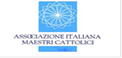 Soggetto qualificato dal MIUR per la formazione DM. 05.07.2005conformato alla Direttiva Ministeriale n. 170/2016 artt. 2-3(richiesta n.662 approvata in data 30/11/2016)Sezione di FirenzeL'A.I.M.C. FIRENZE ORGANIZZA IL CICLO DI INCONTRI PER LA PREPARAZIONE -IN MODALITA’ A DISTANZA-AL CONCORSO A DIRIGENTE SCOLASTICO<< PROFESSIONE DIRIGENTE SCOLASTICO: 4 TEMI DA ATTENZIONARE >>PROGRAMMA 2 febbraio 2024 ore 17,15 -19,15 – Docente Briani Raffaella (Dirigente Scolastica, formatrice, autrice di pubblicazioni sulla scuola) Gli Ordinamenti del II ciclo di istruzione: la sperimentazione e riforma degli Istituti Tecnici3 febbraio 2024 ore 10,00 – 12,00 – Docente Anna Armone  ( Esperta di diritto Scolastico, autrice di studi e volumi sulla scuola) – La Pubblicazione degli atti nell’Area Amministrazione Trasparente. Compiti e responsabilità del Dirigente Scolastico8 febbraio 2024 ore 17,15 – 19,15 – Docente Raffaella Briani (– La programmazione e gestione del PNRR (in particolare la Transizione al digitale- la Formazione del personale)20 febbraio 2024 ore 17,15 – 19,15 Docente Andrea Marchetti (Dirigente Scolastico, esperto di processi formativi, già docente di sostegno nelle scuole secondarie di II grado, ha curato tra l’altro la realizzazione di numerosi progetti riguardanti percorsi di PCTO).  L’ innovazione della didattica: Orientamento- Stem – Ambienti di apprendimento e inclusione **In versione registrata qualora le prove preselettive venissero calendarizzate primaCosto del corso e modalità di iscrizione. Le iscrizioni si effettuano tramite posta elettronica inviando il modulo allegato improrogabilmente entro il 31 gennaio 2024 al seguente indirizzo e-mail: aimcfirenze@gmail.com. Costo del corso 70 € per i non iscritti, 35 per gli iscritti.  Il pagamento può avvenire mediante bonifico sul conto Iban IT74 R076 0102 8000 0002 6617 506- intestato a A.i.m.c. Firenze- via Palazzuolo, 95-50123 Firenze o tramite c/cp :n.26617506- intestato a A.i.m.c. Firenze-via Palazzuolo 95- 50123 Firenze. Ai partecipanti sarà rilasciato l'attestato di frequenza e i materiali consegnati dai relatori Per ulteriori informazioni Stefano Pagni Fedi tel.3474162620; Catia Rossi: tel.349-1049114 (dopo ore 17,00).  IL Presidente del Consiglio di sezione A.I.M.C. FIRENZEStefano Pagni Fedi